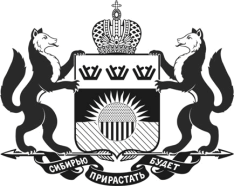 РАСПОРЯЖЕНИЕг. Тюмень1. В распоряжение Правительства Тюменской области от 27.07.2015 № 1269-рп «Об утверждении перечня приоритетных и социально значимых рынков для содействия развитию конкуренции в Тюменской области» внести следующее дополнение:в приложении раздел II «Социально значимые рынки для содействия развитию конкуренции» дополнить пунктом 12:«12. Рынок услуг газификации».2. В распоряжение Правительства Тюменской области от 22.07.2013 № 1385-рп «Об утверждении плана мероприятий («дорожной карты») по содействию развитию конкуренции в Тюменской области» внести следующие изменения:2.1. Дополнить раздел II «Мероприятия по содействию развитию конкуренции на социально значимых рынках Тюменской области» пунктом «Рынок услуг газификации» согласно приложению № 1 к настоящему распоряжению.2.2. Дополнить раздел IV «Мероприятия, предусмотренные нормативными правовыми актами Тюменской области, реализация которых содействует развитию конкуренции» пунктом 8 согласно приложению № 2 к настоящему распоряжению.Губернатор области							       В.В. ЯкушевРынок услуг газификации*- период реализации Программы газификации Тюменской области составляет 2014 – 2017 годы.ПРАВИТЕЛЬСТВО  ТЮМЕНСКОЙ  ОБЛАСТИ18 марта 2016 г.№255-рпО внесении дополнения 
в распоряжение от 27.07.2015 
№ 1269-рп и о внесении изменений 
в распоряжение от 22.07.2013 
№ 1385-рпПриложение №1к распоряжению ПравительстваТюменской областиот 18 марта 2016 г.  № 255-рпНаименование контрольного показателя2014 год2015 год2016 год2017 год2018 годНаименование контрольного показателя2014 год2015 годпланпланпланДоля потребителей, обеспеченных возможностью подключения (технологического присоединения) к сети газоснабжения, в общем количестве потребителей, включенных в региональную программу газификации, %5,127,449,1100-*Цель мероприятияМероприятиеСрок реализацииОтветственный исполнитель1.Выявление потребности в газификации Тюменской областиУтверждение паспортов энергообеспеченности муниципальных образований Тюменской области, предусматривающих определение наиболее эффективного способа выработки тепловой энергииИсполненоОрганы местного самоуправления1.Выявление потребности в газификации Тюменской областиУтверждение критериев эффективной газификацииИсполненоДепартамент тарифной и ценовой политики Тюменской области Департамент жилищно-коммунального хозяйства Тюменской области2.Обеспечение реализации программного подхода к газификацииФормирование перечня мероприятий, отвечающих критериям эффективной газификацииЕжегодноДепартамент жилищно-коммунального хозяйства Тюменской областиОрганы местного самоуправления2.Обеспечение реализации программного подхода к газификацииФормирование механизмов и источников финансирования региональной программы газификацииЕжегодноПравительство Тюменской областиДепартамент жилищно-коммунального хозяйства Тюменской областиДепартамент тарифной и ценовой политики Тюменской области2.Обеспечение реализации программного подхода к газификацииУтверждение региональной программы газификации Тюменской областиИсполнено(Программа газификации Тюменской области на 2014-2017 годы утверждена приказом Департамента жилищно-коммунального хозяйства Тюменской области от 14.08.2014 №90-од)Департамент жилищно-коммунального хозяйства Тюменской областиДепартамент тарифной и ценовой политики Тюменской области2.Обеспечение реализации программного подхода к газификацииОрганизация мониторинга выполнения региональной программы газификации Тюменской области и её актуализацииЕжегодноДепартамент жилищно-коммунального хозяйства Тюменской области3.Оптимизация взаимодействия потребителей природного газа и газоснабжающих организацийОрганизация работы с потребителями природного газа по принципу «единого окна»ИсполненоГазоснабжающая организация4.Оказание мер социальной поддержки отдельным категориям потребителей в целях повышения доступности подключения (технологического присоединения) к сетям газораспределенияФормирование региональной нормативной правовой базы, направленной на оказание мер социальной поддержки отдельным категориям потребителей, в части возмещения затрат на оплату создания внутридомовых систем газоснабжения и газопотребленияИсполнено(Соответствующие изменения внесены Законом Тюменской области от 06.10.2005 №410)Департамент жилищно-коммунального хозяйства Тюменской области Органы местного самоуправления5.Сокращение сроков подключения (технологического присоединения) к сетям газораспределенияФормирование региональной нормативной правовой базы, направленной на сокращение сроков подключения (технологического присоединения) к сетям газораспределенияПостоянноДепартамент жилищно-коммунального хозяйства6.Совершенствование федеральной нормативной правовой базы в области газификации и газоснабжения  Разработка и направление в адрес Федеральной антимонопольной службы Российской Федерации предложений по совершенствованию федеральных нормативных правовых актов в сфере газоснабженияМарт 2016Заместитель Губернатора Тюменской области В.М. ВахринУправление Федеральной антимонопольной службы по Тюменской областиПриложение №2к распоряжению ПравительстваТюменской областиот 18 марта 2016 г.  № 255-рп№п/пНаименование мероприятияРеквизиты государственной программы Тюменской области,в рамках которой реализуется мероприятиеИсполнитель8Программа газификации Тюменской области на 2014-2017 годыЦель: Повышение доступности и качества услуг по снабжению природным газомПрограмма газификации Тюменской области на 2014-2017 годыЦель: Повышение доступности и качества услуг по снабжению природным газомПрограмма газификации Тюменской области на 2014-2017 годыЦель: Повышение доступности и качества услуг по снабжению природным газом8Строительство сетей газораспределения согласно приложению к программе газификации Тюменской области на 2014-2017 годыПриказ Департамента жилищно-коммунального хозяйства Тюменской области от 14.08.2014 № 90-од «Об утверждении программы газификацииТюменской области на 2014-2017 годы»Департамент жилищно-коммунального хозяйства Тюменской областиГазоснабжающая организация